 INFORMACJA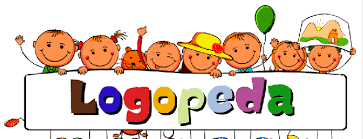 We wrześniu logopeda przeprowadza przesiewowe badania, które służą wykrywaniu zaburzeń rozwoju mowy i wczesnej profilaktyce wad wymowy. Po zakończeniu badań rodzice dzieci wymagających wsparcia ze strony logopedy otrzymują informacje oraz zgody na prowadzenie zajęć logopedycznych w szkole. Dostarczenie zgody  i założenie „zeszytu logopedycznego” jest równoznaczne z rozpoczęciem zajęć na terenie szkoły i przedszkola. Wiąże się z koniecznością zaangażowania się w systematyczne usprawnianie kompetencji językowych dziecka według wskazań logopedy.Opieką logopedyczną objęci są uczniowie posiadający opinię poradni psychologiczno-pedagogicznej ze wskazaniami do terapii logopedycznej,  oraz uczniowie zakwalifikowani do logoterapii po przeprowadzeniu badań przesiewowych.Logopeda w trosce o dobro dziecka może prosić Państwa o konsultacje specjalistyczną np. z ortodontą, foniatrą, stomatologiem, audiologiem czy laryngologiem.W ramach zajęć logopedycznych dzieci wykonują liczne ćwiczenia, mające na celu eliminowanie zaburzeń mowy i wad wymowy. Są to ćwiczenia oddechowe, fonacyjne, głosowe, rozwijające pamięć, analizę i syntezę wzrokowo-słuchową. Podstawę ćwiczeń stanowi usprawnianie motoryki narządów artykulacyjnych, czyli języka, warg, podniebienia miękkiego, policzków.Reedukacja wad wymowy obejmuje korygowanie wadliwych głosek i wywoływanie głosek prawidłowych,  a następnie ich utrwalanie w sylabach, wyrazach, zdaniach oraz mowie spontanicznej. Zajęcia logopedyczne mają na celu także wzbogacanie słownictwa o nowe pojęcia, doskonalenie umiejętności budowania swobodnych wypowiedzi pełnymi zdaniami, w poprawnej formie gramatycznej.Opieką logopedyczną objęci są uczniowie z dyslalią: seplenieniem, rotacyzmem, lambdacyzmem, gammacyzmem, kappacyzmem oraz mową bezdźwięczną, jąkaniem, niedosłuchem, środowiskowym ograniczeniem mowy.Głównym celem terapii jest: korygowanie wad wymowy;usprawnianie zdolności komunikowania się;usuwanie wad i zaburzeń komunikacyjnych;kształtowanie starannej wymowy;dbałość o kulturę słowa potocznego;kształtowanie prawidłowego toru oddechowego, wydłużanie fazy wydechowej;usprawnianie motoryki aparatu artykulacyjnego (m.in. języka, warg, żuchwy);kształtowanie prawidłowych czynności fizjologicznych w obrębie aparatu mowy (tj. połykanie, żucie, odgryzanie);rozwijanie słuchu fonematycznego;wzbogacanie słownictwa, rozwijanie mowy opowieściowej;rozwijanie umiejętności budowania dłuższych wypowiedzi;rozwijanie umiejętności rozumienia wypowiedzi słownych;uzyskanie prawidłowej artykulacji poszczególnych głosek.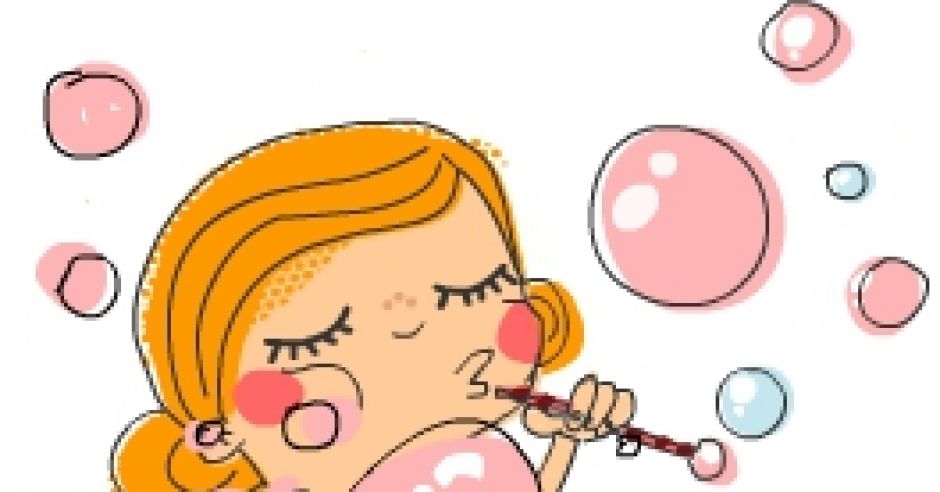 Dlaczego rola rodzica w terapii logopedycznej jest tak ważna?     Terapia logopedyczna jest procesem. Jej skuteczność zależy od współpracy logopedy z dzieckiem oraz rodzicem. Spotkanie z logopedą nie jest wystarczającym elementem terapii. Dlatego bardzo ważne jest zaangażowanie rodziców w systematyczne ćwiczenie z dzieckiem w domu. W tym celu logopeda po każdych zajęciach zapisuje w zeszycie ucznia zestaw ćwiczeń jakie powinien wykonywać codziennie do kolejnego spotkania. Zaleca się aby ćwiczenia trwały minimum 15 minut dziennie. Systematyczność prowadzi do sukcesu. Im wcześniej nauczymy dziecko prawidłowej wymowy, tym mniej problemów pojawi się w przyszłości. Warto sobie uświadomić, że terapia nie musi być przykrym obowiązkiem. Ćwiczenia logopedyczne w domu mogą być świetną formą kontaktu rodzica z dzieckiem i jednocześnie chwilą przyjemnego relaksu. Każdy podjęty wysiłek należy nagradzać drobną przyjemnością: uśmiechem, buziakiem, „plusem”/naklejką na karcie motywacji, spacerem, łakociami. Ćwiczenia można wplatać w codzienne wspólne czynności, posiłki i domowe rytuały. Ważne jest, aby obie strony (i rodzic, i dziecko) czerpały radość i satysfakcję z tej formy bycia razem. Często postęp w terapii osiąga się małymi krokami a pozornie błahe zabawy i ćwiczenia wykonywane systematycznie niosą ze sobą poważne umiejętności i nawyki. Tempo postępów w terapii jest sprawą indywidualną, zależną od predyspozycji dziecka. Stały kontakt z logopedą i zaangażowanie się rodziców w program terapii pomoże osiągnąć sukces dzieciom.